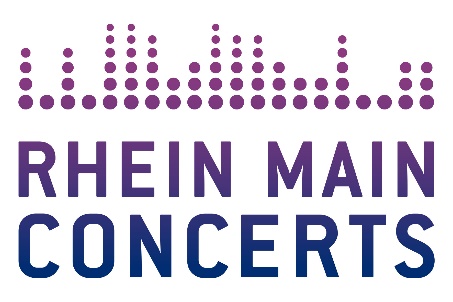 PAPA ROACH x HOLLYWOOD UNDEAD  
European Tour 2020 Papa Roach kündigen Konzert mit Hollywood Undeadam 22.02.2020 in der Stadthalle Offenbach anPapa Roach haben zu feiern, und das tun sie im Frühjahr auf Tour in Deutschland: Ihr aktuelles Album „Who Do You Trust?“ zeigt die Kalifornier so kreativ grenzenlos wie nie, zudem wird das legendäre Debüt „Infest“ 20 Jahre alt. Am 22.02.2020 spielen sie in der Stadthalle Offenbach. Mit dabei: die Rock-Rap-Metalheads Hollywood Undead.Viel hat sich getan, seit Papa Roach im Jahr 2000 mit Macht über die internationale Rockszene hereingebrochen sind: Damals schaffte die Band bereits mit dem Majorlabel-Debüt „Infest“ den platinveredelten Durchbruch, Songs wie „Last Resort“ und „Broken Home“ wurden zu Klassikern und zum Soundtrack einer Ära. Seitdem sind Papa Roach nie stilistisch stehen geblieben: Ihr aktuelles und inzwischen zehntes Werk „Who Do You Trust?“ zeigt die Gruppe um Sänger Jacoby Shaddix und Gitarrist Jerry Horton von ihrer facettenreichen Seite, ob hart rockend, unverschämt eingängig, experimentell wagemutig oder gar elektronisch. Die deutschen Fans honorierten das mit einem vierten Platz in den Charts. Für die anstehenden Konzerte verspricht der Frontmann eine gelungene Mischung aus allem: „Wir werden zu gleichen Teilen einen Blick in unsere Vergangenheit werfen, aber auch das aktuelle Material wird nicht zu kurz kommen. Zurzeit spielen wir etwa fünf oder sechs der neuen Songs live. Das sorgt für eine ziemlich abwechslungsreiche Rockshow!“Erfolge muss man feiernDie angekündigten Termine nehmen für Papa Roach einen besonderen Stellenwert ein. „Für uns ist diese Tour ein Statement“, gibt Shaddix im Gespräch zu Protokoll. „Nächstes Jahr haben wir 2020, und das bedeutet, dass wir vor genau 20 Jahren unser erstes Album ‘Infest’ veröffentlicht haben. Für uns soll diese Tour eine große Feier unserer Erfolge, aber auch unserer Misserfolge sein. Denn auch die haben wir überstanden!“Papa Roach gehören zu den fleißigsten Rock’n’Roll-Reisenden des Planeten, nicht selten spielte das Quartett weit über Hundert Shows in nur einem Jahr. Mittlerweile eilt ihnen der Ruf als grandios mitreißende Liveband voraus: „Auf Tour kann ich visuell und emotional nachvollziehen, welche Wirkung unsere Musik auf das Publikum hat“, erklärt Shaddix. „Ich finde es wichtig, auf die Bühne zu gehen und diesen Moment mit allen zu teilen. Für mich ist es die reinste Musikerfahrung, wenn die Vibrationen im Raum einen durchschütteln und die Gefühle zum Greifen durch die Luft fliegen, sodass sich jeder mit den Songs verbunden fühlt.“Rockstar-Städteerkundung. Mit Fahrrad.Nach Deutschland reisen Papa Roach besonders gerne, wie Shaddix verrät: „Klar, deshalb kommen wir immer wieder zurück! Echt jetzt, wir lieben Deutschland, wir lieben die Fans, und wir lieben die Energie. Und die Städte sind toll, das macht richtig Freude. Wir kommen jetzt seit vielen Jahren zu euch, und jedes Mal entdecke ich etwas Neues. Ich bringe gerne mein Fahrrad mit und erkunde damit die Städte, statt bloß anzureisen, eine Show zu spielen und zur Aftershow-Party zu gehen. Das Touren bedeutet mir viel mehr als das.“In den USA, in England, in Osteuropa sowie auf zahlreichen Festivals haben Papa Roach dieses Jahr bereits gespielt. Überraschungen gibt es dabei immer wieder. So rutschte jüngst eine Coverversion des Prodigy-Klassikers „Firestarter“ in die Setlist. Shaddix erklärt, warum: „Ich bin seit so vielen Jahren Prodigy-Fan. Das ist eine tolle Art, Keith Flint zu feiern.“ Der Prodigy-Frontmann war am 4. März 2019 überraschend verstorben. „Er war der Firestarter schlechthin.“Und Papa Roach können das Feuer einer packenden Liveshow immer wieder entfachen. Dafür sind sie bekannt, damit bereisen sie seit zwei Dekaden den Planeten. Unterwegs haben sie 20 Millionen Alben verkauft, über zwei Milliarden Streams angehäuft und sechs US-Nummer-Eins-Singles abgeliefert, außerdem wurden sie für zwei Grammys nominiert. Shaddix, Horton, Bassist Tobin Esperance und Drummer Tony Palermo bringen die ganze Energie und Souveränität von Veteranen auf die Bühne. Ob man frühe Klassiker („Between Angels & Insects“) am liebsten mag, mittelalte Kracher („Getting Away With Murder“) oder neue Schätzchen („Elevate“) – langweilig und zahnlos wird es bei Papa Roach jedenfalls nicht.Ein gutes PaketUnterstützung erhalten Shaddix und seine Kollegen im Frühjahr 2020 von Hollywood Undead: „Seit Jahren denken wir darüber nach, in dieser Kombination auf Tour zu gehen. Wir haben schon so oft bei Shows und Festivals auf den gleichen Bühnen gestanden, aber richtig gemeinsam unterwegs waren wir noch nie.  Wir tun uns gerne mit Bands zusammen, die sich in denselben Kreisen bewegen. Auf diese Weise können wir die Fans zusammenbringen, denen sich beide Gruppe dann präsentieren können. Für die Anderen ist das eine großartige Möglichkeit, uns Fans zu stehlen… aber umgekehrt gilt das natürlich auch für uns.“ Außerdem soll eine dritte Band den Tross begleiten: „Wir haben noch nicht festgelegt, wer der Opener sein soll. Es sind einige im Gespräch, also müssen wir das später ankündigen.“Shaddix’ abschließenden Worte an das deutsche Publikum lauten: „Verpasst verdammt nochmal nicht diese Show! Ernsthaft. Sie ist für alle, die unsere letzten Konzerte verschlafen haben. Wir spielen in größeren Hallen als bisher, jetzt ist der perfekte Zeitpunkt, uns zu sehen.“ Am 22.02.2020 rocken Papa Roach x Hollywood Undead in der Stadthalle Offenbach. 

Weitere Infos unter: 
www.paparoach.com | www.hollywoodundead.com/
Papa Roach & Hollywood UndeadEuropean Tour 2020special guest: ICE NINE KILLS
So	22.02.20	Offenbach / StadthalleBeginn: 19.00 Uhr 
Tickets (inkl. Gebühren): ab € 66,30
Präsentiert von: RADIO BOB, Metal Hammer, EMP.

Örtliche Durchführung: FOH Rhein Main Concerts GmbH
Tourneeveranstalter: Wizard Promotions Konzertagentur GmbHWeitere Informationen sowie Pressematerial unter www.rheinmainconcerts.deLike us facebook.com/RheinMainConcerts Follow us instagram.com/rheinmainconcerts & twitter.com/rheinmainliveTickets sind unter www.myticket.de sowie telefonisch unter 01806 – 777 111 (20 Ct./Anruf – Mobilfunkpreise max. 60 Ct./Anruf) und bei den bekannten Vorverkaufsstellen erhältlich.